Agricultural Fabrication	Course No. 18409	Credit: 1.0Pathways and CIP Codes: Power, Structural & Technical Systems (01.0201)Course Description: Directions: The following competencies are required for full approval of this course. Check the appropriate number to indicate the level of competency reached for learner evaluation.RATING SCALE:4.	Exemplary Achievement: Student possesses outstanding knowledge, skills or professional attitude.3.	Proficient Achievement: Student demonstrates good knowledge, skills or professional attitude. Requires limited supervision.2.	Limited Achievement: Student demonstrates fragmented knowledge, skills or professional attitude. Requires close supervision.1.	Inadequate Achievement: Student lacks knowledge, skills or professional attitude.0.	No Instruction/Training: Student has not received instruction or training in this area.Benchmark 1: CompetenciesBenchmark 2: CompetenciesBenchmark 3: CompetenciesBenchmark 4:	 CompetenciesBenchmark 5:	 CompetenciesBenchmark 6: CompetenciesBenchmark 7:	 CompetenciesBenchmark 8:	 CompetenciesBenchmark 9: CompetenciesI certify that the student has received training in the areas indicated.Instructor Signature: 	For more information, contact:CTE Pathways Help Desk(785) 296-4908pathwayshelpdesk@ksde.org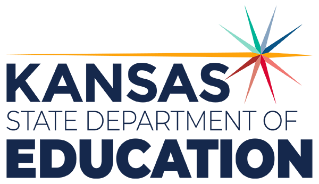 900 S.W. Jackson Street, Suite 102Topeka, Kansas 66612-1212https://www.ksde.orgThe Kansas State Department of Education does not discriminate on the basis of race, color, national origin, sex, disability or age in its programs and activities and provides equal access to any group officially affiliated with the Boy Scouts of America and other designated youth groups. The following person has been designated to handle inquiries regarding the nondiscrimination policies:	KSDE General Counsel, Office of General Counsel, KSDE, Landon State Office Building, 900 S.W. Jackson, Suite 102, Topeka, KS 66612, (785) 296-3201. Student name: Graduation Date:#DESCRIPTIONRATING1.1Explain the importance of welding, mechanics, technical skills and construction in the local economy 1.2Identify local businesses that require ag mechanics skills1.3List the causes of accidents in the Ag Mechanics workplace#DESCRIPTIONRATING2.1Identify and demonstrate proper methods of shop/lab clean-up2.2Identify various tool storage locations2.3Learn the components of the fire triangle2.4Explain the proper use of a fire extinguisher2.5Explain proper shop safety color coding2.6Complete a shop/lab safety test with 100% accuracy 2.7Explain the uses of agricultural mechanics hand tools. 2.8Demonstrate use of hand tools properly and safely 2.9Explain the uses of power tools to perform ag mechanics tasks#DESCRIPTIONRATING3.1Understand chemical and physical properties of metal 3.2Explain steel classification and identification3.3Differentiate between carbon and alloy steels 3.4Identify standard steel shapes and configurations3.5Identify metals using the spark test3.6Analyze the impact of heat treatments on metals#DESCRIPTIONRATING4.1Identify types of weld joints4.2Analyze joint designs for strength and application4.3Explain the components of welding symbols4.4Apply welding symbols to blueprints4.5Identify symbols for specific welds#DESCRIPTIONRATING5.1Explain the importance of efficient material layout5.2Demonstrate the ability to efficiently layout material for a project5.3Analyze material shape for strength and application5.4Calculate material cost and waste percentage5.5Compute bill of material allowing for waste and loss#DESCRIPTIONRATING6.1Select proper welding process for application 6.2Identify time saving techniques for production work6.3Demonstrate the use of jigs and fixture6.4Anticipate and control welding distortion 6.5Demonstrate proper setups and adjustments for different metal thicknesses #DescriptionRATING7.1Read blueprints and follow detail plans for project construction7.2Make and read a working drawing 7.3Estimate materials needed for a project7.4Calculate project costs 7.5Prepare a bill of materials7.6Identify types of metal 7.7Construct group projects7.8Construct individual projects7.9Make a project drawing on the computer #DescriptionRATING8.1Explain procedures to design a metal or wood project8.2 Use correct procedures to design a metal or wood project 8.3Apply proper procedures to construct a metal or wood project 8.4Project:#DescriptionRating9.1Select potential project for construction 9.2Evaluate existing designs 9.3Develop working drawings of project to include:9.4measurements9.5material selection 9.6exploded views necessary9.7multiple views9.8bill of material